  Measuring Perimeter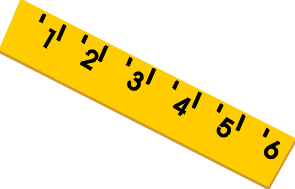 